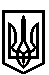 ТРОСТЯНЕЦЬКА СІЛЬСЬКА РАДАСТРИЙСЬКОГО РАЙОНУ ЛЬВІВСЬКОЇ ОБЛАСТІХ сесія VІІІ скликанняР І Ш Е Н Н Я                    2021 року                                с. Тростянець			                        ПРОЄКТПро визнання таким, що втратило чинністьрішення ХLІІІ сесія  VІІ  скликаннявід 10.09.2020 р. №4395	 На підставі Закону України « Про внесення змін до деяких законодавчих актів України щодо протидії рейдерству від 05.12.2019», відповідно до  ст. 12 Земельного кодексу України, керуючись ст. 26 Закону України «Про місцеве самоврядування в Україні» сільська радав и р і ш и л а:             1. Визнати таким, що втратило чинність рішення Тростянецької сільської ради Тростянецької ОТГ ХLІІІ сесія  VІІ  скликання від 10.09.2020р. №4395 «Про надання дозволу Ясеницькому О.О. на розроблення проекту землеустрою щодо відведення земельної ділянки  для ведення особистого селянського господарства в с. Стільсько».2. Контроль за виконанням рішення покласти на постійну комісію сільської ради з питань земельних відносин, будівництва, архітектури, просторового планування, природних ресурсів та екології  (голова комісії І. Соснило).Сільський голова                                                                                              Михайло ЦИХУЛЯК